                                        CİHAZ KULLANMA TALİMATI1. Cihazın fişinin takılı olup olmadığını kontrol ediniz.2. Cihazın ön panelinde bulunan açma/kapama düğmesinden açınız.3. Cihazın kapağını açınız.4. Malzemelerinizi raflara yerleştiriniz.5. Cihaz kapağını sıkıca kapatınız.6. “Tempature” butonuna bastıktan sonra değer arttırma/ azaltma butonları yardımı ile istenen sıcaklığı ayarlayınız.7. “Time” butonuna bastıktan sonra değer arttırma/ azaltma butonları yardımı ile zaman sayacını ayarlayınız.8. “Start” butonuna basıp cihazı çalıştırınız.9. İşlem tamamlandığında, “time” ekranı sıfırlanacaktır ve cihaz sesli uyarı sinyali verecektir.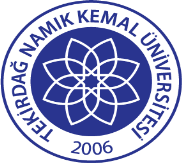 TNKÜ SAĞLIK HİZMETLERİ MESLEK YÜKSEKOKULU ETÜV CİHAZI KULLANMA TALİMATI Doküman No:  EYS-TL-009TNKÜ SAĞLIK HİZMETLERİ MESLEK YÜKSEKOKULU ETÜV CİHAZI KULLANMA TALİMATI Hazırlama Tarihi:   12.11.2021TNKÜ SAĞLIK HİZMETLERİ MESLEK YÜKSEKOKULU ETÜV CİHAZI KULLANMA TALİMATI Revizyon Tarihi:   --TNKÜ SAĞLIK HİZMETLERİ MESLEK YÜKSEKOKULU ETÜV CİHAZI KULLANMA TALİMATI Revizyon No:   0TNKÜ SAĞLIK HİZMETLERİ MESLEK YÜKSEKOKULU ETÜV CİHAZI KULLANMA TALİMATI Toplam Sayfa Sayısı:   1Cihazın Markası/Modeli/ Taşınır Sicil NoEtüv Cihazı - 253.3.6/12/15006Kullanım AmacıEğitim-ÖğretimSorumlusu	Tıbbi Laboratuvar Teknikleri Programı Personel ve Öğrencileri Sorumlu Personel İletişim Bilgileri (e-posta, GSM)Öğr. Gör. Ramadan Bilgin AKALIN rbakalin@nku.edu.tr 